HPD MIV VARAŽDINSEKCIJA „ČEVO“ – OGRANAK TUŽNO – TRNOVECPROGRAM IZLETA NA STRAHINJČICUSUBOTA, 22. TRAVNJA 2017.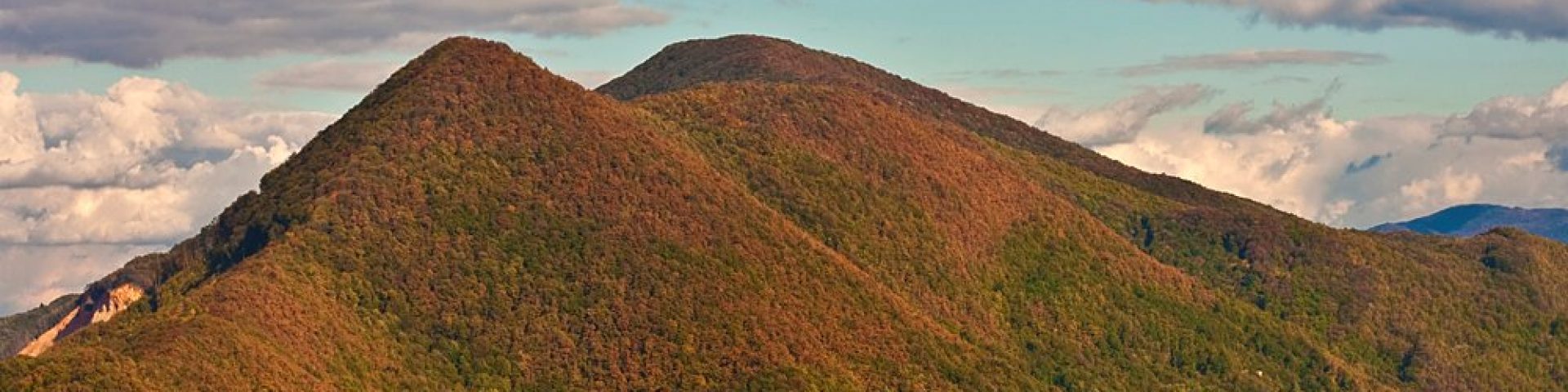 8.00 – Polazak ispred osnovne škole Trnovec8.30 – Polazak ispred osnovne škole Tužno9.30 – Dolazak u Gornje Jesenje – Kamenolom9.30 do 11.00 – Uspon do planinarskog doma na Strahinjčici11.00 do 12.00 – Odmor, okrjepa, druženje12.00 – Polazak na vrh 13.30 – Povratak sa vrha13.30. do 15.00 sati – Odmor, okrjepa, druženje, igre15.00 – Povratak u Gornje Jesenje16.30 – Polazak za Tužno s dolaskom u 17.30 – u Trnovec 18.00 satiCijena prijevoza: Bus 50 sjedala       30,00 knPrijave do srijede 19.04.17. odnosno do popunjenja mjesta u autobusuHrana iz ruksaka: (sendvići, nešto slatko) Piće, čaj, kava moguće nabaviti u planinarskom domu. Voda za piće na izvoru ili u domuOdjeća ovisna o vremenskim prilikama uz obaveznu rezervu za zamjenu mokre odjeće, preporuča se imati gojzerice ili čvrste tenisice sa ripnama.Izlet spada u nezahtjevne planinarske ture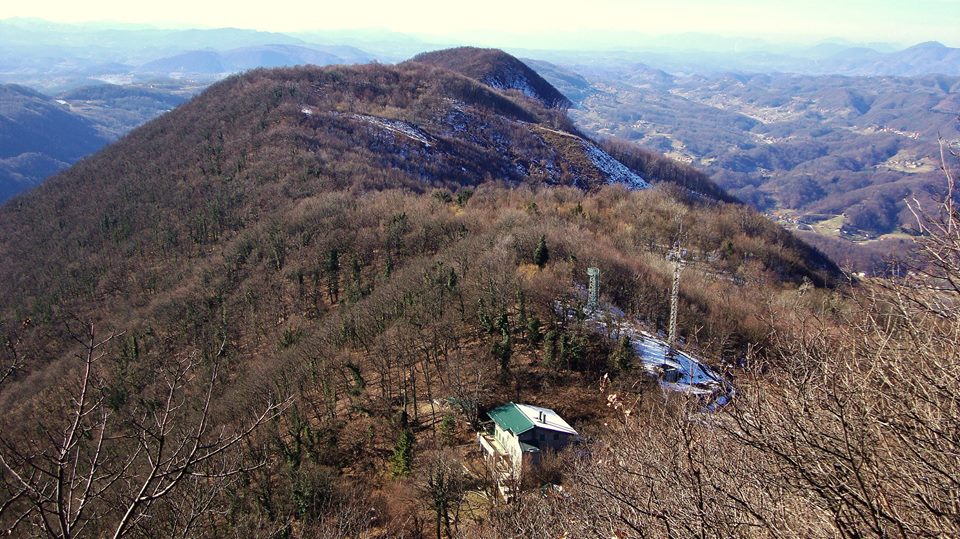 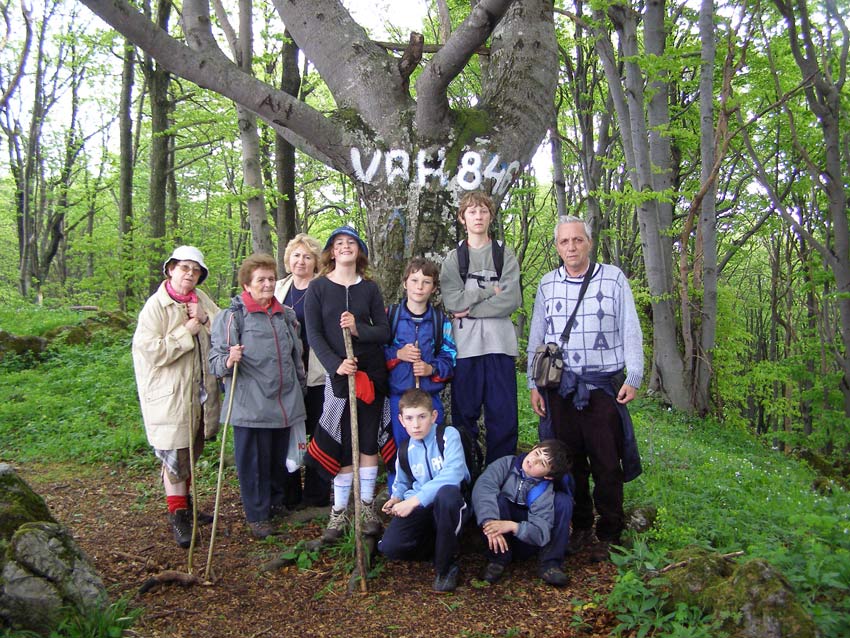 Pogled sa vidikovca na dom                                                  Bukva na vrhu Strahinjčice